COLEGIO SAN RAFAEL I.E.D. SECRETARÍA DE EDUCACIÓN DE BOGOTÁ, D. C.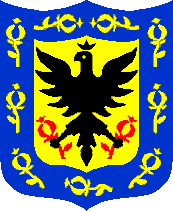 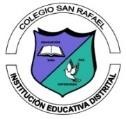                               MATERIAL DE APOYO ASIGNATURAMATEMÁTICAS GRADOSEXTOPERIODO ACADÉMICOTERCER PERIODO ACADÉMICO DOCENTE (JORNADA MAÑANA)                                      AMANDA ROLDAN CASTRO (JORNADA TARDE)DESEMPEÑO DELPERIODOSoluciona problemas que involucran números racionales y sus operaciones, al igual que perímetro, área y volumen en diferentes contextos, evidenciando interés al realizar las actividades propuestasINDICACIONES GENERALESA continuación, encontrará material de apoyo y refuerzo para el desarrollo de las actividades propuestas en clase, para el tercer periodo.Para cada temática encontrará un video explicativo y un taller para solucionar.SEXTO TERCER PERIODO ÁREAS DE FIGURAS PLANAShttps://www.youtube.com/watch?v=QzniAMpM5Ushttps://www.sectormatematica.cl/basica/santillana/areas.pdfPAG 3-5PERÍMETROS DE FIGURAS PLANAShttps://www.youtube.com/watch?v=TZDgCnfDrIE https://basica.mineduc.cl/wp-content/uploads/sites/25/2016/05/cuaderno_5basico_modulo2_matematica.pdfPAG 30-34DATOS ESTADÍSTICOShttps://www.youtube.com/watch?v=QRIkOY1Tr6shttps://redes.colombiaaprende.edu.co/ntg/men/archivos/Referentes_Calidad/Modelos_Flexibles/Postprimaria/Guias%20del%20estudiante/Matematicas/MT_Grado6.pdfPAG 196-198SEXTO TERCER PERIODO ÁREAS DE FIGURAS PLANAShttps://www.youtube.com/watch?v=QzniAMpM5Ushttps://www.sectormatematica.cl/basica/santillana/areas.pdfPAG 3-5PERÍMETROS DE FIGURAS PLANAShttps://www.youtube.com/watch?v=TZDgCnfDrIE https://basica.mineduc.cl/wp-content/uploads/sites/25/2016/05/cuaderno_5basico_modulo2_matematica.pdfPAG 30-34DATOS ESTADÍSTICOShttps://www.youtube.com/watch?v=QRIkOY1Tr6shttps://redes.colombiaaprende.edu.co/ntg/men/archivos/Referentes_Calidad/Modelos_Flexibles/Postprimaria/Guias%20del%20estudiante/Matematicas/MT_Grado6.pdfPAG 196-198